РЕШЕНИЕСовета народных депутатов муниципального образования«Мамхегское сельское поселение»От 09.01.2024г.  №30                                                                	а. Мамхег «Об утверждении плана работы Совета народных  депутатов муниципальногообразования «Мамхегское сельское поселение» на 2024 год»Заслушав информацию главы муниципального образования «Мамхегское сельское поселение» Тахумова Р.А. в целях систематизации работы совета  народных депутатов муниципального образования «Мамхегское сельское поселение» Совет народных депутатов муниципального образования «Мамхегское сельско поселение»                                                          РЕШИЛ:1.Утвердить план работы совета депутатов муниципального образования «Мамхегское сельское поселение»  на 2024 год, согласно приложению № 1. 2.Настоящее решение вступает в силу со дня принятия.3.Контроль за исполнением решения  оставляю за собой Председатель СНД  Муниципального образования «Мамхегское сельское поселение»    		                        Б.К.АшхамаховГлава муниципального образования «Мамхегское сельское поселение»                                                   Р.А. ТахумовПриложение №1 к решениюСовета народных депутатовмуниципального образования«Мамхегское сельское поселение»От 09.01.2024г. №30  ПЛАНработы Совета народных  депутатов Муниципального образования «Мамхегское сельское поселение» на 2024 годРЕСПУБЛИКА АДЫГЕЯСовет народных депутатовМуниципального образования«Мамхегское сельское поселение»385440, а. Мамхег,ул. Советская, 54а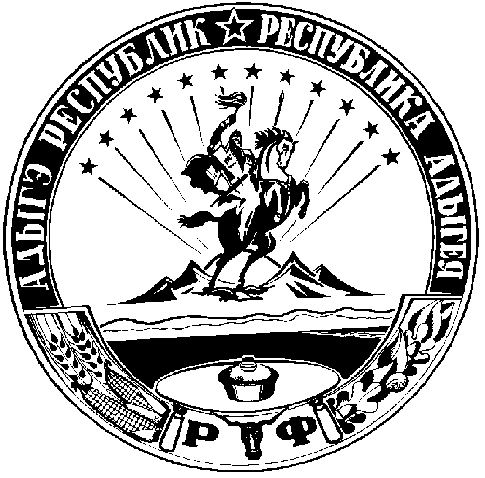 АДЫГЭ РЕСПУБЛИКМамхыгъэмуниципальнэкъоджэпсэупIэ чIыпIэм изэхэщапIэ янароднэ депутатхэм я Совет385440, къ. Мамхыгъ,ур. Советскэм, 54а №п/пНаименование мероприятийНаименование мероприятийСрок исполненияОтметка об исполнении1Заседания Совета депутатов сельского поселенияЗаседания Совета депутатов сельского поселенияЗаседания Совета депутатов сельского поселенияЗаседания Совета депутатов сельского поселения1.1.О плане работы Совета народных депутатов муниципальное образования «Мамхегское сельское поселен О плане работы Совета народных депутатов муниципальное образования «Мамхегское сельское поселен                  Январь1.2 Об утверждении  прогнозного плана приватизации муниципального имущества муниципального образования «Мамхегское сельское поселение» на 2024 год Об утверждении  прогнозного плана приватизации муниципального имущества муниципального образования «Мамхегское сельское поселение» на 2024 годЯнварь1.3Об отчете главы муниципального образования «Мамхегское сельское поселение» за 2024г.Об отчете главы муниципального образования «Мамхегское сельское поселение» за 2024г.Январь1.4.О внесении изменений в Устав муниципального образования «Мамхегское сельское поселение»           О внесении изменений в Устав муниципального образования «Мамхегское сельское поселение»           по мере изменения законодательства1.5 Об   установлении   стоимости   услуг   предоставляемых согласно гарантированному  перечню услуг по погребению  в муниципальном  образовании «Мамхегское сельское поселение» Об   установлении   стоимости   услуг   предоставляемых согласно гарантированному  перечню услуг по погребению  в муниципальном  образовании «Мамхегское сельское поселение»Февраль 1.6Об утверждении годового отчета об исполнении бюджета муниципальное образования «Мамхегское сельское поселение» за 2023год      Об утверждении годового отчета об исполнении бюджета муниципальное образования «Мамхегское сельское поселение» за 2023год      Апрель1.7О проекте отчета об исполнении бюджета сельского поселения за 2023 год       О проекте отчета об исполнении бюджета сельского поселения за 2023 год       Апрель1.8О внесении изменений в ранее принятые решения в целях приведения в соответствие с действующим Федеральным и региональным законодательством  О внесении изменений в ранее принятые решения в целях приведения в соответствие с действующим Федеральным и региональным законодательством      В течении года по мере изменения законодательства  1.9Принятия новых нормативно-правовых актов» на 2024 годПринятия новых нормативно-правовых актов» на 2024 годВ течении года по мере изменения законодательства  регламентирующие о необходимости принятия новых НПА1.10О корректировке бюджета муниципальное образования «Мамхегское сельское поселение» и межбюджетных отношенийО корректировке бюджета муниципальное образования «Мамхегское сельское поселение» и межбюджетных отношенийПо мере необходимости 1.11О проекте бюджете муниципальное образования «Мамхегское сельское поселение» на 2025 и плановые периоды 2026, 2027 годы.О проекте бюджете муниципальное образования «Мамхегское сельское поселение» на 2025 и плановые периоды 2026, 2027 годы.Ноябрь1.12О  внесении изменении и дополнений в налог на имущества физических лиц О  внесении изменении и дополнений в налог на имущества физических лиц По мере необходимости1.13О  внесении изменении и дополнений установлении земельного налога О  внесении изменении и дополнений установлении земельного налога По мере необходимости1.14.О  бюджете муниципальное образования «Мамхегское сельское поселение» на 2025 и плановые периоды 2026, 2027 годыО  бюджете муниципальное образования «Мамхегское сельское поселение» на 2025 и плановые периоды 2026, 2027 годыДекабрь2.Публичные слушанияПубличные слушанияПубличные слушанияПубличные слушания2.1.О проекте изменений и дополнений в Устав муниципальное образования «Мамхегское сельское поселение»О проекте изменений и дополнений в Устав муниципальное образования «Мамхегское сельское поселение»по мере изменения законодательства2.2О Внесении изменении в Нормативно-правовые акты совета народных депутатов муниципального образования «Мамхегское сельское поселение» требующие проведения публичных слушании О Внесении изменении в Нормативно-правовые акты совета народных депутатов муниципального образования «Мамхегское сельское поселение» требующие проведения публичных слушании По мере необходимости 3Взаимодействие с советам народных депутатов Шовгеновского муниципального районаВзаимодействие с советам народных депутатов Шовгеновского муниципального районаВзаимодействие с советам народных депутатов Шовгеновского муниципального районаВзаимодействие с советам народных депутатов Шовгеновского муниципального района3.1.Участие в заседаниях Совета председателей представительного органа муниципального района, подготовка порученных вопросов, информаций      Участие в заседаниях Совета председателей представительного органа муниципального района, подготовка порученных вопросов, информаций      по отдельному графику4Взаимодействие с администрацией муниципального образования «Мамхегское сельское поселение»Взаимодействие с администрацией муниципального образования «Мамхегское сельское поселение»Взаимодействие с администрацией муниципального образования «Мамхегское сельское поселение»4.1.Участие  депутатов Совета народных депутатов в совещаниях при главе муниципального образования «Мамхегское сельское поселение»Участие  депутатов Совета народных депутатов в совещаниях при главе муниципального образования «Мамхегское сельское поселение»В течении года4.2.Проведение совместных заседаний с администрацией муниципального образования «Мамхегское сельское поселение» по решению вопросов местного значенияПроведение совместных заседаний с администрацией муниципального образования «Мамхегское сельское поселение» по решению вопросов местного значенияВ течении года5Взаимодействие со средствами массовой информацииВзаимодействие со средствами массовой информацииВзаимодействие со средствами массовой информацииВзаимодействие со средствами массовой информации5.1.Опубликования, обнародования принятых НПА  Совета народных  депутатов муниципального образования «Мамхегское сельское поселение» через районную газету «Заря»Опубликования, обнародования принятых НПА  Совета народных  депутатов муниципального образования «Мамхегское сельское поселение» через районную газету «Заря»В течении года6КонтрольКонтрольКонтрольКонтроль6.1.Отчет главы муниципального образования «Мамхегское сельское поселение»  о работе по решению вопросов местного значения в свете действия Федерального закона № 131-ФЗ от 06.10.2003г.       Отчет главы муниципального образования «Мамхегское сельское поселение»  о работе по решению вопросов местного значения в свете действия Федерального закона № 131-ФЗ от 06.10.2003г.           7Участие в мероприятиях, проводимых администрациейсельского поселенияУчастие в мероприятиях, проводимых администрациейсельского поселенияУчастие в мероприятиях, проводимых администрациейсельского поселенияУчастие в мероприятиях, проводимых администрациейсельского поселения     7.1.Контроль над подготовкой и финансированием мероприятий, проводимых администрацией сельского поселения           Контроль над подготовкой и финансированием мероприятий, проводимых администрацией сельского поселения           В течении года